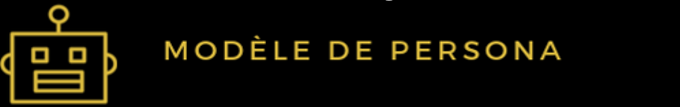 Prénom du personaDessin ou photo 
du personaDessin ou photo 
du personaDessin ou photo 
du personaDessin ou photo 
du personaDessin ou photo 
du personaDessin ou photo 
du personaPersonnalitéPersonnalitéIntraverti                  ExtravertiAnalyste                   CréatifPassif                        ActifIsolé                          SocialSes caractéristiques Ses caractéristiques Age : Travail : Situation familiale : Sexe : Domicile : Communication utiliséeRéseaux sociauxSmartphoneTéléphone - smsEmailBibliographieSes freins et réticencesSes motivations, attentes, besoins, rêves, manques…Argumentaire qui séduira ce persona